You Are Not A Frog 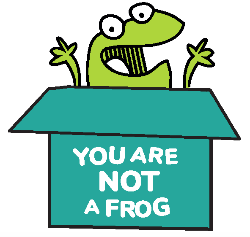 CPD & Reflection LogEpisode 29:For more episodes of You are not a frog, check out our website www.shapesfordoctors.com/podcasts follow Rachel on twitter @DrRachelMorris and find out more about her online and face to face courses on surviving and thriving at work at www.shapesfordoctors.co.uk Get more reflection forms and useful stuff about thriving at work by signing up to the Shapes Collective Facebook Page.Podcast notesCaring for ourselves whilst coping with loss with Dr Jonathan Griffiths
In this episode of the podcast, Rachel is joined by Dr Jonathan Griffiths, a portfolio GP from Nantwich who is also a blogger, a TEDx Speaker and Primary Care Adviser to the STP. In this episode, we talk about Jonathan’s experience of losing his young son to a rare haematological condition and his journey of a slow recovery following this huge loss. We chat about the need to be kind to yourself, know your limits and boundaries and how to return to work when the time comes. We talk about how we can apply the lessons Jonathan learnt during that time to our experiences in the Coronavirus crisis and we discuss the enormous power of exercise in helping us cope with stress, anxiety and a whole other range of emotions.Doctors – we need you more than ever. Keep up the good work. Keep your heads. Keep caring. We are sending out a weekly email with new resources, tips and useful content especially for doctors and healthcare professionals throughout the COVID-19 crisis. If you’d like to receive this and other resources about thriving at work then please sign up hereYou can watch the podcast on YouTube herePodcast linksRead Jonathan’s blog www.drjongriffiths.wordpress.comHis TEDx talk is at https://youtu.be/-BfcvI49GCwTwitter @drjongriffithsConnect with him on linkedIn http://linkedin.com/in/jonathan-griffiths-13623473Coronavirus wellbeing support for doctors Facebook groupShapes for Doctors Website www.shapesfordoctors.comYou Are Not A Frog website www.youarenotafrog.co.uk BMA Wellbeing Service The NHS Practitioner Health ProgrammeSign up for downloadable CPD reflection forms plus more tools and resourcesFor more episodes of You are not a frog, check out our website You Are Not A Frog Podcasts and sign up to our mailing list here for loads of useful resources about thriving at work. You can also join my Facebook group The Shapes Collective hereFollow Rachel on twitter @DrRachelMorris or LinkedIn and find out more about her online and face to face courses for doctors on surviving and thriving at work at www.shapesfordoctors.com or for other organisations at www.shapestoolkit.co.uk   What three key things have you learned from listening to this podcast?Is there anything you can use from this podcasts that will help you to help others?What are you going to do now?How will you know if this has made a difference?CPD time claimed: